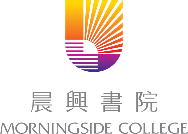 Morningside College Life CommitteeCompletion ReportParticipant List (for group activity)Name of EventName of EventDate of Event Date of Event Number of ParticipantsNumber of ParticipantsName and Student ID for reimbursementName and Student ID for reimbursementSummary of the event*please include:- Date- Venue-No. of attendees- Highlights of event- Objectives achievedin paragraph with around 150 wordsSummary of the event*please include:- Date- Venue-No. of attendees- Highlights of event- Objectives achievedin paragraph with around 150 wordsDescribe what you would do differently to improve the event if you were doing it againDescribe what you would do differently to improve the event if you were doing it againOther comments (if any)Other comments (if any)Please also send 2-4 photos with resolution of 5MB or above.Please also send 2-4 photos with resolution of 5MB or above.Please also send 2-4 photos with resolution of 5MB or above.I give Morningside College permission to use and/or publish the content and/or photos that I submitted in this report.I give Morningside College permission to use and/or publish the content and/or photos that I submitted in this report.Financial StatementFinancial StatementFinancial StatementFinancial StatementFinancial StatementFinancial StatementFinancial StatementExpenditureCategoryReceipt/InvoiceReference Number*ItemsItemsBudgeted
Expenditure
(HKD)Actual
Expenditure
(HKD)Remarks (if any)eg. Tooleg. Tooleg. Tooleg. Tool Subtotal by Category (HKD)  Subtotal by Category (HKD)  Subtotal by Category (HKD) eg. Mealeg. Mealeg. Mealeg. Meal Subtotal by Category (HKD)  Subtotal by Category (HKD)  Subtotal by Category (HKD) eg. Equipment eg. Equipment eg. Equipment eg. Equipment  Subtotal by Category (HKD)  Subtotal by Category (HKD)  Subtotal by Category (HKD) Total (HKD)Total Reimbursement Amount (HKD)Total Reimbursement Amount (HKD)*Please assign sequential reference number on the right hand corner of each supporting receipt/invoice.*Please assign sequential reference number on the right hand corner of each supporting receipt/invoice.*Please assign sequential reference number on the right hand corner of each supporting receipt/invoice.*Please assign sequential reference number on the right hand corner of each supporting receipt/invoice.*Please assign sequential reference number on the right hand corner of each supporting receipt/invoice.*Please assign sequential reference number on the right hand corner of each supporting receipt/invoice.*Please assign sequential reference number on the right hand corner of each supporting receipt/invoice.Submitted byContact InformationEmailContact InformationPhoneSubmission DateStudent NameStudent IDNon-MCStudents*Money collectedStudent NameStudent IDplease  as appropriateplease  as appropriateRemarks (if any):Remarks (if any):Remarks (if any):Remarks (if any):Remarks (if any):* Please be reminded to collect all cost involved of the activity from Non-MC   students unless otherwise specified.* Please be reminded to collect all cost involved of the activity from Non-MC   students unless otherwise specified.* Please be reminded to collect all cost involved of the activity from Non-MC   students unless otherwise specified.* Please be reminded to collect all cost involved of the activity from Non-MC   students unless otherwise specified.* Please be reminded to collect all cost involved of the activity from Non-MC   students unless otherwise specified.